Задание по естественнонаучной грамотности2. Опять проветрив комнату и замерив температуру, ребята поменяли освежитель воздуха на мамины духи. Температура воздуха для третьего эксперимента была такой же, как и во втором эксперименте. Проделав те же действия, друзья получили новое время распространения запаха.Для того, чтобы определить, какой запах распространяется быстрее, Петя предложил сравнить результаты первого и третьего экспериментов, а Ваня – второго и третьего экспериментов.Кто из ребят прав?Поясните свой ответ.Малосольные огурчикиКогда готовят малосольные огурцы, их заливают рассолом (вода с солью). Через несколько дней огурцы готовы к употреблению. Если же залить огурцы таким же рассолом, но другой температуры, то огурцы могут стать малосольными уже через несколько часов.3. Что нужно сделать с рассолом: нагреть или остудить, – чтобы огурцы засолились быстрее? Свой ответ поясните.Артезианская скважинаАртезианской называют буровую скважину, которая пробурена для эксплуатации артезианских вод. Артезианские воды есть на всей территории России, но на значительной глубине. Например, в Московской области она может быть от 35 до 250 м.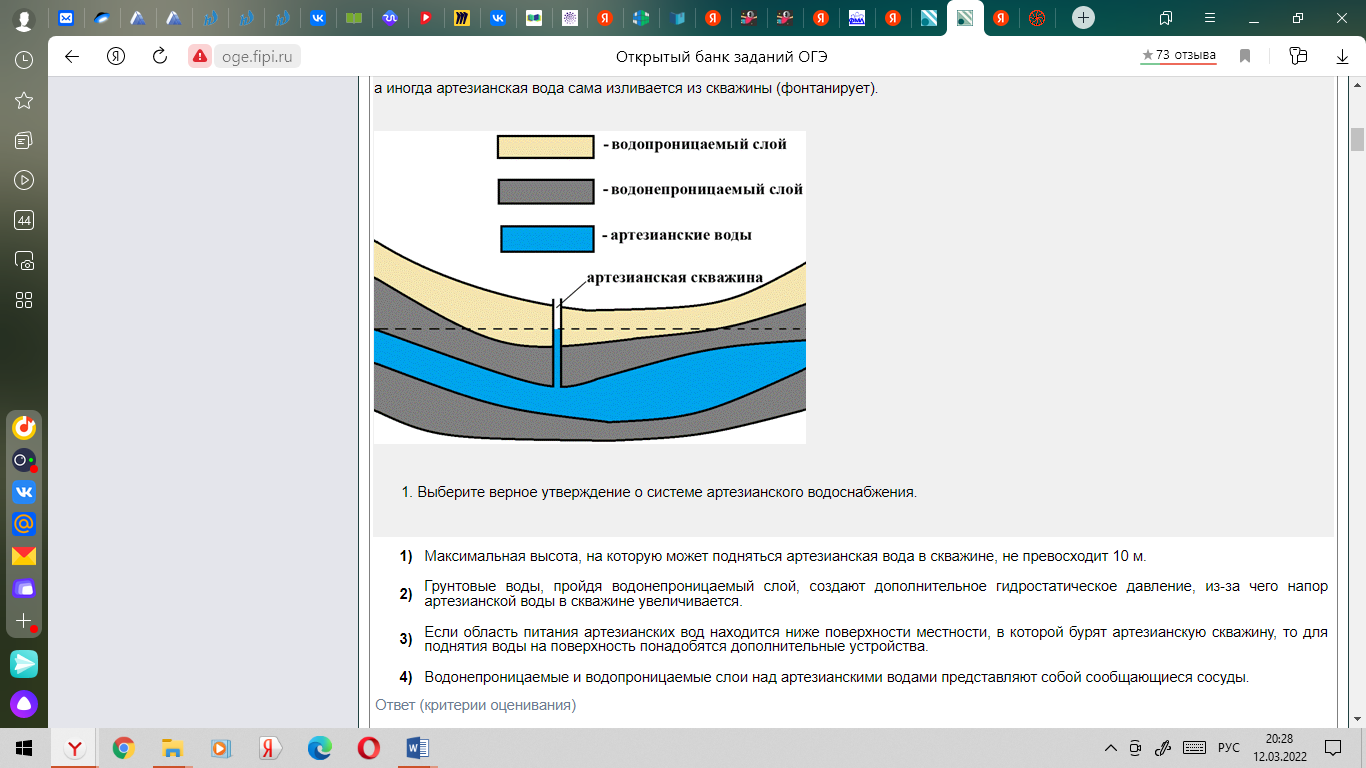 Артезианские водоносные горизонты залегают между двумя водоупорными слоями и надёжно защищены от поверхностного загрязнения. В отличие от грунтовых вод они часто имеют отдалённую область питания – за несколько километров и даже за десятки и сотни километров. При вскрытии скважины уровень артезианской воды всегда устанавливается выше водоупорного слоя водоносного горизонта, а иногда артезианская вода сама изливается из скважины (фонтанирует). 6. На каком из уровней (А, В, С или D) находится поверхность области питания артезианских вод для скважины, показанной на рисунке?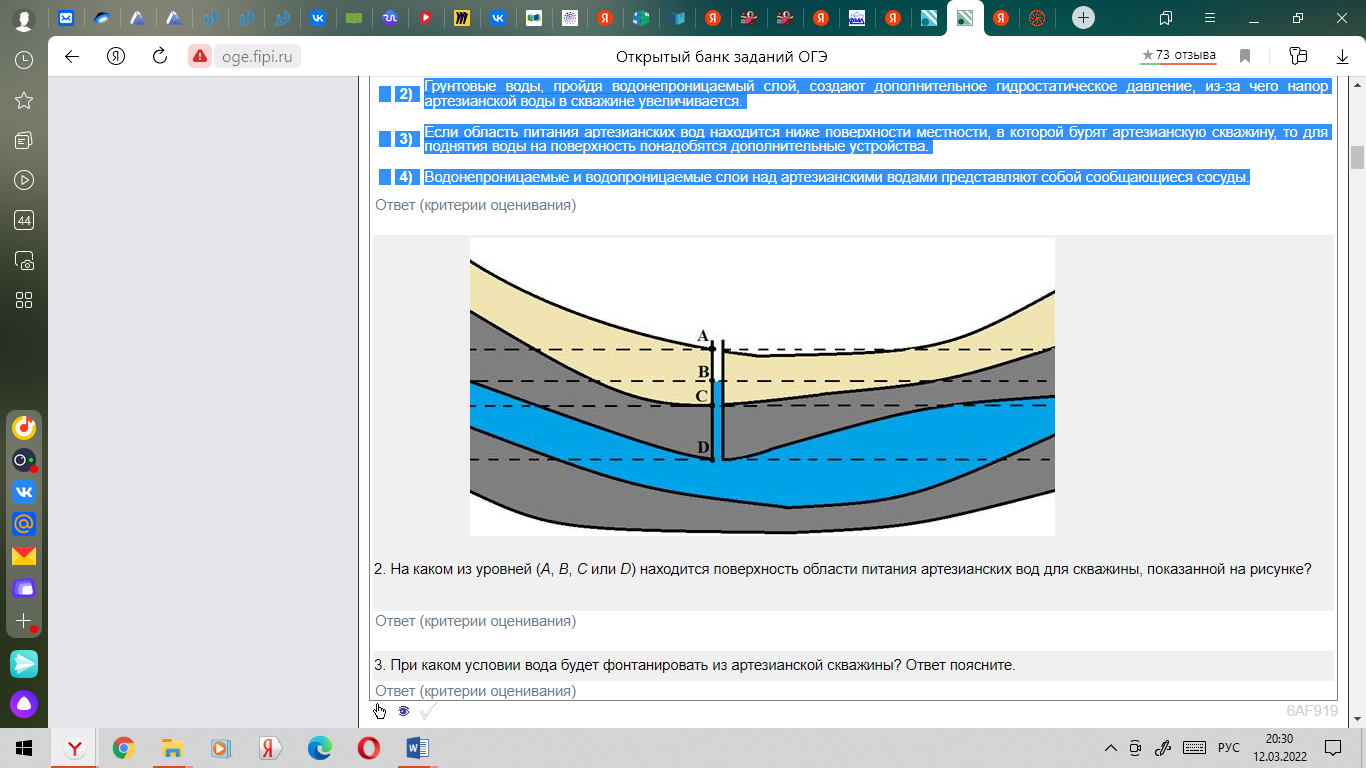 7. При каком условии вода будет фонтанировать из артезианской скважины? Ответ поясните.Распространение запаховВ долгий зимний вечер два друга Петя и Ваня решили провести эксперимент. Петя измерил температуру воздуха в комнате, взял освежитель воздуха и распылил его, находясь в дальнем углу комнаты. Ваня, находясь в противоположном углу, в это же время включил секундомер. Когда Ваня почувствовал запах освежителя, то отключил секундомер.После этого друзья хорошо проветрили комнату. Петя опять замерил температуру – она оказалась ниже температуры воздуха в комнате во время первого эксперимента. Повторив все те же действия, что и в предыдущем случае, друзья получили другое время.4. Когда огурцы заливают рассолом (вода с солью), они через некоторое время становятся солёными. В то же время рассол приобретает огуречный вкус.Выберите верное утверждение о процессах, происходящих с рассолом.